Приемы ТРКМ, направленные на формирование читательской грамотности у обучающихся 1 классовВ 1 классе при формировании читательской грамотности у младших школьников используются следующие приемы ТРКМ: «Бортовой журнал», «Верные и неверные утверждения», «Кластер».«Бортовой журнал» представляет собой различные варианты таблиц, адаптированных к работе с младшими школьниками. Для оформления «Бортового журнала» можно использовать альбомный лист, разделенный на четыре части. В каждой части – «окошке», по мере изучения материала урока, появляется запись.Так на уроках обучения грамоте в общем виде «Бортовой журнал» может быть представлен следующим образом: (Таблица 1)Таблица 1Например, на уроке обучения грамоте при изучении темы «Согласные звуки [н], [н'], буквы Н, н» младшим школьникам предлагается заполнить следующий «Бортовой журнал» (Таблица 2).Таблица 2Заполняется «Бортовой журнал» на стадии осмысления. Работа ведется на доске и в альбоме. Характеристику нового звука ребята под руководством учителя делают  на примере слов барабан и конь. Схема слова барабан рисуется в первом «окощке». В ней указывается, что слово состоит из трёх слогов. Ребята, произнеся слово 2-3 раза выясняют, что [н]  находится в конце слова. Далее делают вывод, что звук [н] согласный (не поется), твердый. Учитель объясняет, что твердый согласный звук в схеме раскрашивается синим цветом. Ребята раскрашивают. Для характеристики мягкого звука [н]  ребята анализируют слово конь. Схема располагается ниже схемы слова барабан. В ходе анализа выясняется, что звук находится в коне слова, согласный, мягкий и раскрашивает зеленым цветом. Подводится итог, что звук [н] согласный, бывает твердый и мягкий. Во втором «окошке» учитель рисует печатную букву (значок звука)  «эн», показывая как она выглядит. Появляется запись во втором «окошке»» таблицы и у детей. Перед заполнением следующего «окошка», учитель рассказывает о том, что согласные звуки любят танцевать с гласными. Они образуют пары (слоги), которые потом помогают прочитать слова. Но, чтобы пары научились хорошо  танцевать, нужно научиться правильно и быстро читать слоги. Печатаются пары-слоги по очереди. Пять изученных гласных - пять слогов. Перед прочтением каждого слога учитель объясняет, что буквы стали в пару, звук [н] протягивает руку гласному звуку и произносит слог.  Дети печатают слог, произносят каждый слог после  записи хором и индивидуально, помогая звукам потанцевать в паре. Заполняется третье «окошко». После работы со слогами, творческое задание - игра «Украшаем букву» в четвертом «окошке». После его выполнения, дети рассказывают, как они изобразили букву. На стадии рефлексии используется составленная таблица бортового журнала.Наполняемость последнего «окошка» постепенно меняется. Игра «Украшаем букву» чередуется с печатание слов и предложений с изучаемой буквой.При изучении темы  «Согласные звуки [т], [ т'] ,буквы «Т, т» «Бортовой журнал» имеет следующий вид. (Таблица 3)Таблица 3При работе с литературными произведениями  в таблицу вносятся изменения. В первой колонке записывается  ФИО автора и название произведения, во второй – младшим школьникам предлагается нарисовать рисунок к изучаемому произведению (Таблица 4) Таблица 4Например, при изучении произведения К.Чуковского «Телефон» «Бортовой журнал», заполненный учениками 1 класса выглядел следующим образом. (Таблица 5) .											Таблица 5В первом классе при формировании читательской функциональной грамотности целесообразно использовать прием «Верные и неверные утверждения». При работе с модифицированным приемом «Верные и неверные утверждения» используются  высказывания, составленные по изучаемому произведению, в которых нужно выбрать верность или неверность утверждения с помощью знака (фигуры). Например, верно – квадрат, неверно – кружок. Затем учитель на доске пишет  знаки (фигуры) правильных ответов и ребята проверяют себя, зачеркивая свой ответ, если он был неправильный. Подводится итог, у кого сколько ошибок. После этого младшим школьникам предлагается оценить свои знания. Если задание не вызвало затруднений, то ребенок раскрашивает фигуры зеленым цветом, если были затруднения - желтым, совсем было непонятно и трудно-красным (цвета светофора). Высказывания читаются еще раз и дети говорят, какие высказывания были неправильные. Например, при работе с русской народной сказкой «Рукавичка» на стадии осмысления, предлагаются следующие высказывания:1.Рукавичку оборонил дед.2.В рукавичке жила мышка-погремушка.3.Пятым влез волчок - серый бочок.4.Вот беда, всем в рукавичку не охота.5.Лежит рукавичка и пошевеливается.6.Звери испугались и остались в рукавичке.Правильные ответы:При работе на уроках литературного чтения (1 класс 2 полугодие,2 класс) сохраняется такой вариант работы. Прием «Кластер» – это один из методов технологии критического мышления, который стимулирует интеллектуальное развитие учеников. Он универсален и может применяться на любом этапе урока. Существуют различные кластеры. Для  закрепления и систематизации изученного материала в 1 классе самой продуктивной моделью кластера является «Планета и ее спутники». Посередине чистого листа  в альбоме и (или) на  классной доске фиксируется ключевое слово или предложение, которое является «сердцем» темы. Вокруг записываются слова или предложения, выражающие идеи, факты, образы, понятия, подходящие для данной темы. По мере записи появившиеся слова соединяются  с ключевым понятием. Сначала  кластер составляется с помощью учителя и карточек с вариантами, далее с помощью учителя без карточек, и последний этап – самостоятельное составление кластера. При работе с текстом К.Чуковского «Телефон» в 1 классе, на стадии осмысления,  с помощью  учителя и  карточек составляется следующий кластер:Рассмотренные  приемы технологии развития критического мышления в 1 классе на уроках литературного чтения формируют умение систематизировать и анализировать информацию на всех стадиях ее усвоения. Важным условием является их систематическое применение. Приемы ТРКМ, направленные на формирование читательской грамотности у обучающихся 2 классовВо 2 классе формирование читательской грамотности у младших школьников осуществляется с помощью приемов «Перепутанные логические цепочки», «Лови ошибку» »,  «Корзина идей». Продолжается  работа с использованием   модифицированного приема «Бортовой журнал». Таблица «Бортового журнала» меняется.  В ней происходит деление на три части. В первом «окошке» пишем ФИО автора и название произведения, во втором – герои произведения с разделением на главные, положительные и отрицательные, в третьем  второклассникам предлагается нарисовать рисунок к понравившемуся отрывку. (Таблица 6)Таблица 6Таблица «Бортового журнала» при работе с текстом «Гуси лебеди» выглядит следующим образом. (Таблица 7)																			Таблица 7Прием «Перепутанные логические цепочки» используется для обобщения пройденного материала. На уроках литературного чтения во 2 классе используется второй вариант этого приема. Учитель, после ознакомления с содержанием произведения, предлагает вспомнить все события и восстановить их правильный порядок. На уроке по  рассказу В.Осеевой «Почему?» второклассникам предлагается восстановить правильный порядок событий (с помощью чисел) в «перепутанном» плане текста. 1. Бум наказан.2. Мальчик с собакой.3. Сын признался.4. Чашка разбилась.5. У каждого своѐ почему.6. Это…Бум!7. Ночью.8. Расстроенный лай.9. Все дома!10. Он будет жить в будке!11. Бум один на крыльце.Учащиеся работают в паре. Совещаются, восстанавливают порядоксобытий. Сверяют свой ответ с ответом товарищей. Доказывают свой выбор.Затем выслушиваются ответы.(ответ: 2,4, 6, 10, 1, 11, 7, 8, 3, 9,5)На примере этого произведения рассмотрим прием «Лови ошибку». Этот прием формирует умение анализировать информацию. Учитель предлагает отрывок из изучаемого текста с внесенными в него ошибками. Учащиеся читают отрывок, сравнивают его с отрывком из учебника и исправляют ошибки.Пример текста с ошибками. «Послышался звон…Сердце у меня замерло. Я тихонько встал со стулаи опустил глаза. На полу валялись розовые черепки, золотой ободок блестелна солнце.Бум вылез из под стола, осторожно понюхал черепки и сел, склонив набок голову и подняв вверх одно ухо.Из кухни послышались быстрые шаги.- Что это? Кто это? – мама опустилась на колени и подняла руки.- Папина чашка… повторяла она. Потом подняла глаза и спросила: -Это ты?Бледно-розовые черепки блестели на ее ладонях.- Это, это Бум!- Бум? – Мама поднялась с колен и переспросила: - Это Бум?»Учащиеся отмечают разницу в текстах. Учитель фиксирует в таблицена доске:Затем учащиеся работают в паре (группе), совещаются, доказывают словамии действиями, что замена лексического значения слов и пропущенные слова играют важную роль.  «Корзина идей» - это прием организации индивидуальной и групповой работы учащихся на начальной стадии урока, когда идет актуализация имеющегося у них опыта и знаний. Он позволяет выяснить все, что знают или думают ученики по обсуждаемой теме урока. На доске можно нарисовать значок корзины, в которой условно будет собрано все то, что все ученики вместе знают об изучаемой теме. Рассмотрим на примере.Тема урока: И.Крылов «Стрекоза и муравей»Учитель размещает на доске модель корзины, поясняя, что в неё будут собираться все идеи по теме урока. Далее сообщается тема урока.Предлагает группам (по вариантам) ответить на вопросы (можно использовать «Атлас - определитель» по окружающему миру» А.А.Плешакова.) - Что интересного вы знаете:1 вариант - о муравьях;2 вариант – о стрекозах;Учащиеся знакомятся с названием произведения, работают в группах.Выписывают информацию, которую знают по теме, а затем выписывают из источника, предложенного учителем. Предполагают, как связаны стрекоза и муравей в предложенном произведении. Предложения и идеи не критикуются и не оцениваются.Все идеи и предложения осмысливаются и анализируются в дальнейшем ходе урока.На этапе рефлексии можно снова обратиться к «Корзине идей», чтобы подвести итог урока. Работа с текстом В. Драгунского «Тайное становится явным» начинается с приема «Дерево предсказаний». Этот прием помогает строить предположения по поводу развития сюжетной линии в рассказе, повести, тексте. Текст произведения читается не до конца. Строится дерево предположений, у которого ветви будут содержать варианты возможных концовок. В качестве аргументов важно предоставить факты, взятые из самого текста произведения.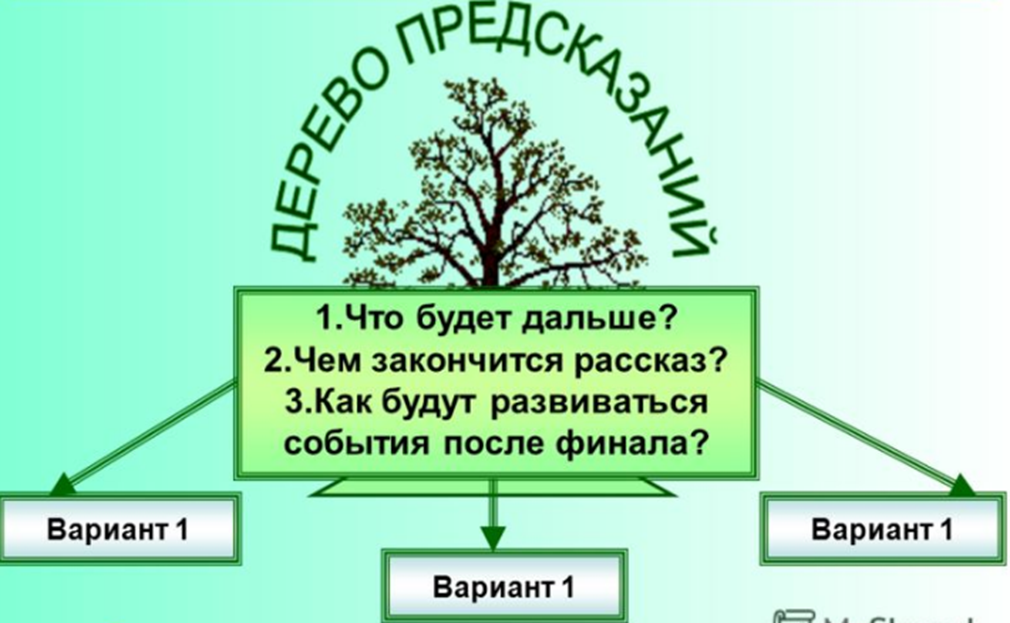  Предположения детей, как может закончиться рассказ:мальчик сознается в том, что он вылил кашу в окномальчик не сознается в том, что он вылил кашу в окномама не простит Дениску, он не поедет в Кремльмама простит Дениску, но поездка в Кремль не состоитсямама простит Дениску, и они вместе отправятся в КремльНа стадии рефлексии учитель возвращает учащихся к «Дереву предсказаний». Важным фактором для получения положительных результатов при работе с  приемами  технологии критического мышления по формированию читательской грамотности в 2 классе является   правильный   подбор приемов   на разных стадиях урока для конкретных произведений.Приемы ТРКМ, направленные на формирование читательской грамотности у обучающихся 3 классовВ третьем классе при формировании читательской грамотности используются  приемы  - «Толстые и тонкие вопросы», «Ромашка Блума», «Мозговой штурм». Модифицированный  прием «Бортовой журнал» продолжает свою работу. Таблица «Бортового журнала»  разделена на четыре части. В первой части записывается название произведения, автор, главные герои, во второй части -план произведения, в третьей-главная мысль и в четвертой записывается мнение ученика о прочитанном произведении. (Таблица 8)Таблица 8 Так выглядит таблица бортового журнала таблица при работе с текстом «Акула» Л.Н. Толстого (Таблица 9) Таблица 9Использование приема «Толстые и тонкие вопросы» развивает у учащихся умение задавать вопросы. Заданные учениками вопросы являются способом диагностики знаний ученика, уровня погружения в текст. «Тонкие вопросы» - вопросы репродуктивного плана, требующие однословного ответа. «Толстые вопросы» - вопросы, требующие размышления, привлечения дополнительных знаний, умения анализировать. Прием «Толстые и тонкие вопросы» вводится поэтапно. На первом этапе предлагается придумать вопросы по содержанию произведения. На втором этапе   дается таблица-схема «тонкие и толстые вопросы».    Задаются пробные вопросы с последующим их анализом. Затем дети, работая в парах, задают друг другу вопросы. Выслушиваются предложенные парами вопросы. На третьем этапе   каждый может задать вопрос, определяя каким он будет, и выбирая, того кого он хочет спросить.Примеры ключевых слов толстых и тонких вопросов:Приём «Ромашка Блума» основан на систематика вопросов, основанная на созданной Б. Блумом таксономии учебных целей по уровням познавательной деятельности (знание, понимание, применение, анализ, синтез и оценка), соответствует вопросам различного типа. «Ромашка» состоит из шести лепестков, каждый из которых содержит определенный тип вопроса. Таким образом, шесть лепестков – шесть вопросов:Простые вопросы — вопросы, отвечая на которые, нужно назвать какие-то факты, вспомнить и воспроизвести определенную информацию: "Что?", "Когда?", "Где?", "Как?".Уточняющие вопросы. Такие вопросы обычно начинаются со слов: «То есть ты говоришь, что…?», «Если я правильно понял, то …?», «Я могу ошибаться, но, по-моему, вы сказали о …?». Целью этих вопросов является предоставление ребёнку возможностей для обратной связи относительно того, что он только что сказал.Интерпретационные (объясняющие) вопросы. Обычно начинаются со слова «Почему?» и направлены на установление причинно-следственных связей. «Почему зимой выпадает снег?»Творческие вопросы. Данный тип вопроса чаще всего содержит частицу «бы», элементы условности, предположения, прогноза: «Что изменилось бы ...», «Что будет, если ...?» «Как ты думаешь, как будут развиваться события в рассказе после...?».Оценочные вопросы. Эти вопросы направлены на выяснение оценки тех или иных событий, поступков, действий, явлений. «Почему что-то хорошо, а что-то плохо?», «Чем один урок отличается от другого?», «Как вы относитесь к поступку главного героя?»Практические вопросы. Данный тип вопроса направлен на установление взаимосвязи между теорией и практикой: «Как можно применить ...?», «Что можно сделать из ...?», «Где вы в обычной жизни можете наблюдать ...?», «Как бы вы поступили на месте героя рассказа?»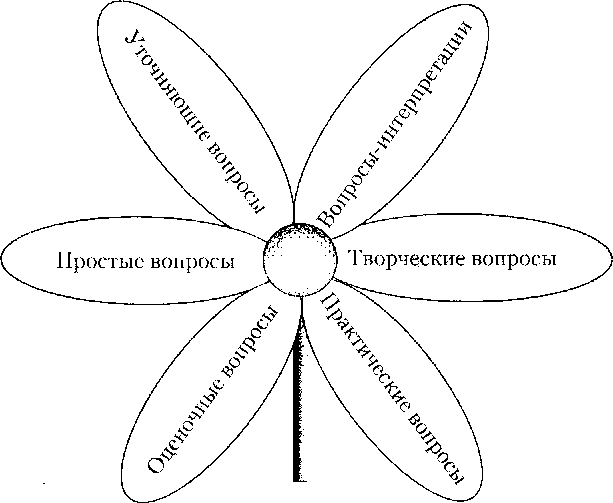 Рассмотрим использование приема «Ромашка Блума» при  работе над произведением В. Гаршина «Лягушка-путешественница»Учитель транслирует на экране ромашку (делает заготовку ромашки вопросов). "Ромашка" состоит из шести лепестков, каждый из которых содержит определенный тип вопроса: уточняющие, объясняющие, творческие, оценочные, практические. После знакомства с произведением учитель формулирует задание. Объясняет суть приема и категории вопросов. Предлагает выбрать лепесток. Примерные вопросы разного типа: Простые вопросы. Где жила лягушка?Объясняющие вопросы. Почему утки согласились взять с собой лягушку?Уточняющие вопросы. Верно ли, что лягушка была очень хвастливой?Оценочные вопросы. Что можете сказать о чувствах лягушки во время полѐта?Практические вопросы. Как бы вы поступили на месте лягушки?Творческие вопросы. Что было, если бы лягушка не была хвастливой?Учащиеся работают в группе. Выбирают лепесток с вопросом.Обсуждают и дают ответ на поставленный вопрос. Оценивают ответы своих товарищей.Учитель может предложить детям составить вопросы, соответствующие выбранному типу.Приём «Мозговая штурм » - это групповое решение  проблемы. Его цель состоит в том, чтобы развивать креативность мышления учащихся, их коммуникативные качества. Она используется для создания банка идей, из которых можно выбрать лучшую. «Мозговой штурм» используется в технологии критического мышления для  активизации имеющихся знаний на стадии «вызова» при работе с фактическим  материалом.  Этот прием помогает развивать не только творческое мышление, но и речь. Для данного приема наиболее эффективны следующие формы работы: индивидуальная, парная и групповая. Их проводят последовательно одну за другой, хотя каждая может быть отдельным самостоятельным способом организации деятельности. Парная мозговая атака помогает учащимся, для которых сложно высказать свое мнение перед большой аудиторией. Обмениваясь мнением с товарищем, такой ученик легче выходит на контакт со всей группой. Работа в парах позволяет высказаться гораздо большему числу учащихсяПриём «Мозговой штурм» на примере произведения Л.Н.Толстого «Лев и собачка»:— Посмотрите на картинку. Что на ней изображено?— Определите тему рассказа— Что вы можете сказать о льве. Изобразите животного.— Что вы можете сказать о собаке. Изобразите животного. Что вы можете о них сказать?— Кто написал это произведение?— Почему Л. Н. Толстой мог так назвать своё произведение «Лев и собачка»?— О чем может быть рассказ с таким названием?— Что может произойти в рассказе с таким названием?— Можно ли по названию определить, будет ли он шуточный, серьёзный, поучительный? Эффективность работы по формированию читательской грамотности в третьем классе напрямую зависит от  организации деятельности учащихся, которая должна быть  строго построена  по  алгоритму выбранного приема. Приемы ТРКМ, направленные на формирование читательской грамотности у обучающихся 4 классовСреди приемов ТРКМ, направленных  на формирование читательской грамотности  в 4 классе, можно выделить следующие: «ЗХУ», « «Синквейн». «Чтение с остановками». В  модифицированном приеме «Бортовой журнал» работа над изучаемым произведением ведётся в тетради. Лист (страница) тетради заменяет «окошки» таблицы «Бортового журнала» 3 класса (Таблица 8).Записи в тетради выглядят следующим образом.Все материалы, которые ребята собирают в своих альбомах и тетрадях,  могут быть использованы при ответах на тестовые вопросы и при выполнении текущих проверочных работ. Лимит использования оговаривается конкретно в каждом случае. В начале работы по использованию таблиц допускается 3 обращения к записям (начало, середина, в конце). Учитель дает время на все три этапа проверки. В дальнейшем снимается по одному этапу. В индивидуальном порядке у некоторых учеников может сохраняться этап проверки.Приём «ЗХУ»  используется при знакомстве с биографией  поэтов и писателей. В таблице три колонки. В первой колонке «З- Знаю» ребята указывают то ,что знают об авторе, во второй «Х-Хочу узнать»,-что хотят узнать о творчестве предложенного к изучению автора. Третья колонка «У-Узнал» заполняется на следующем уроке, после выполнения домашнего задания. В домашнем задании предлагается узнать из энциклопедии, сети Интернет, справочников интересные факты об авторе. Записать в тетрадь 1-2 предложения. На уроке ребята рассказывают ту информацию, которую узнали и вносят записи в третий столбик таблицы. Прием «Синквейн» является одним из сложных приёмов. Способность резюмировать информацию, излагать сложные идеи, чувства и представление в нескольких словах – важное умение. Оно требует от ученика вдумчивости и богатого запаса понятий. Поэтому, работая над главной мыслью произведения, проводится словарная работа по раскрытию того или иного важного момента. Используется  дидактический синквейн. Его отличие от традиционного вида синквейна – в том, что он основан не на подсчете слогов, а смысловой заданности каждой строчки. Дидактический синквейн составляется следующим образом:-первая строка - одно слово (существительное или местоимение), выражающее тему,-вторая строка - два слова (прилагательное или причастие), описывающие свойства, признаки темы,-третья строка - три слова (глаголы или деепричастия), описывающие действие темы,-четвертая строка - фраза или предложение из четырех слов, выражающее отношение автора к теме-пятая строка - одно слово (любая часть речи), выражающее суть темы, резюме, можно заменить синонимом к первой строке.Можно незначительно отступать от правил и, например, написать в четвёртой строке 3 или 5 слов, а в последней - 2 слова. Алгоритм работы:1.Знакомство с понятием «синквейн».2.Знакомство с построением синквейна.3.Упражнение в составлении по руководством учителя 4.Составление синквейна по материалам урока под руководством учителя.5.Самостоятельное составление, минимальная помощь учителя.Для написания синквейна используется схема.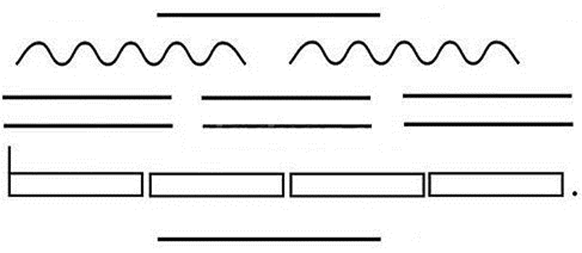 Примеры синквейнов по произведению В.М.Гаршина «Сказка о жабе и розе» Обращаясь к ученикам, учитель просит назвать главных героев произведения. Дети называют их: Роза - красивый цветок, который распустился в запущенном садике. Жаба - отвратительное и завистливое создание, которое пыталось сожрать розу. Маша - девушка, у которой сильно заболел брат. Брат Маши, безымянный герой, мальчик, который слег от неизвестной болезни. Об одном из этих персонажей дети будут писать стихотворение - синквейн. Далее идет повторение правил написания синквейна совместно с учителем. Затем учащиеся в группах пишут синквейн. РозаПрекрасная, нежнаяЦветет, радуется, содрогаетсяСрезана не зря былаРосинкаРозаКрасивая, белаяУкрашала, распускалась, радовалаОна очень помогла мальчикуЦветокЖабаЛипкая, страшнаяЕла, пугала, хрипелаХотела уничтожить нежную розуЛениваяЖабаОтвратительная, глупаяСпала, ела, завидовалаХочет сожрать красивую розуЯростьМальчикТихий, кроткийЛежит, болеет, умираетСлабый  хозяин старого цветникаРебенок МальчикБезымянный, добрыйСлушает, вспоминает, болеетМаленький мальчик убитый болезньюСпокойствиеМашаЗаботливая, любящаяУхаживает, читает, заботитсяОна очень любит братаСестраМашаДобрая, кроткаяЧитает, переживает, плачетЗаботится о больном братеЛюбовьНа стадии осмысления используя прием «Чтение с остановками». Учитель при подготовке к уроку делит текст на законченные смысловые части. Учащиеся читают произведение с остановками. Отвечают на поставленные вопросы. Высказывают предположения по дальнейшему развитию событий. Сопоставляют свои предположения с фактами. Тема урока: Е. Шварц «Сказка о потерянном времени»План чтения и примерные вопросы:1) Чтение до 1 остановки. (А почему у тебя сегодня голос такой хриплый? - спрашивает тётя Наташа.)-Почему тётя Наташа не узнала мальчика по голосу?- Предположите,  что могло случиться с голосом Пети? (мог простыть, заболеть)-Запомните свои ответы.2) Чтение до 2 остановки. (Крикнул он басом - Мама! – и выбежал прочь из школы.)- Сбылось ли наше предположение? Какое?- Почему же голос у Пети был хриплый?-Испугался ли Петя, увидев в зеркале худого бледного старика?-Из каких слов это видно?- Предположите, куда он мог побежать?- Запомните свои высказывания.3) Чтение до 3 остановки. (Отвернулся бедный Петя и пошѐл куда глаза глядят).-Совпали ваши высказывания с текстом сказки? Какие?-- Почему мама не помогла Пете?-Как вы думаете, куда мог отправиться Петя?-Запомните свои высказывания.4) Чтение до 4 остановки. (Лег Петя в сено, зарылся в него поглубже,согрелся, поплакал тихонько, утер слезы бородой и уснул).- Совпали ли ваши предположения со сказкой? Какие?- Предположите, что увидит Петя, когда проснется?5) Чтение до 5 остановки.  (Замер Петя Зубов,  не дышит, ловит каждое слово.  И страшно ему стало от того,  что он услышал).- Совпали ли ваши предположения со сказкой?-Что удивило и напугало Петю в поведении этих ребят?- Как вы думаете, что мог услышать Петя?6) Чтение до 6 остановки. (- Сейчас скажу, - ответил Сергей Владимирович).- Совпали ли ваши предположения с текстом сказки? Какие?- Предположите, как могут вернуть молодость герои сказки?- Запомните свои высказывания.7) Чтение до 7 остановки. ( И, не теряя напрасно времени, прячась за деревьями и кустами, побежал, помчался в город искать стариков-школьников.) -Совпали ли ваши предположения со сказкой? Какие?- Прибежит Петя в город. Скажите, а как он узнает тех стариков-школьников, которые ему нужны? (поведение, внешний вид).8) Чтение до 8 остановки. (Чтобы не терять времени даром, сели они все четверо в трамвай и поехали за город к лесу.)-Какие ваши предположения совпали с текстом сказки?-Предположите, что может произойти в доме волшебников?-Запомните свои высказывания.9). Чтение до конца.-Совпали ли ваши предположения? Какие?-Понравилось ли вам произведение?-К какому литературному жанру оно относится ? (авторская литературная сказка)-Какой предмет в литературной сказке Шварца является волшебным? (часы-ходики)-Можно ли в реальной жизни провести такой опыт с часами, чтобы вернуть прошлое? При использовании на уроках литературного чтения указанных  приемов технологии критического мышления у обучающихся формируются навыки мышления и рефлексии, которые являются важными составляющими понятия «читательская грамотность». Использование приёмов не ограничивается литературным чтением. Оно  продолжается на уроках окружающего мира. Литература1.ФГОС Начальное общее образование. Режим доступа https://fgos.ru/fgos/fgos-noo/  (Дата  обращения -04.01.2022)2. Аналитический отчет «Основные результаты международного исследования «Изучение качества чтения и понимания текста» PIRLS-2006».   http://window.edu.ru/resource/352/60352/files/Report_PIRLS2006.pdf (Дата обращения -12.01.2022)2.Заир-Бек С.И. Развитие критического мышления через чтение и письмо: стадии и методические приемы // Директор школы. 2005. № 4. 3.Асмолов А.Г., Бурменская Г.В., Володарская И.А. Формированиеуниверсальных учебных действий в основной школе: от действия к мысли. Система заданий: пособие для учителя. – М.: Просвещение, 20114.Заир-Бек, С.И. Развитие критического мышления на уроке: пособиедля учителей общеобразовательных учреждений / С.И. Заир-Бек, И.В.Муштавинская. – 2-е изд., дораб. – Москва: Просвещение, 2011.5.Основные результаты российских учащихся в международном исследовании читательской, математической и естественнонаучной грамотности PISA‒2018 и их интерпретация / Адамович К. А., Капуза А. В., Захаров А. Б., Фрумин И. Д.; Национальный исследовательский университет «Высшая школа экономики», Институт образования. — М.: НИУ ВШЭ, 2019. — 28 с. — 200 экз. — (Факты образования № 2(25)). 6.Ковалева, Г.С. Новый взгляд на грамотность. По результатаммеждународного исследования PISA–2000. / Г.С. Ковалева, Э.А.Красновский // Русский язык – Москва: Логос, 2004. 7. Планируемые результаты начального общего образования / [Л.Л. Алексеева, С.В. Анащенкова, М.З. Биболетова и др.]; под ред. Г.С. Ковалевой, О.Б. Логиновой. – М.: Просвещение, 2009. – 120 с. 8. Цукерман Г.А., Ковалёва Г.С., Кузнецова М.И. Победа в PIRLS и поражение в PISA: судьба читательской грамотности 10-15 летних школьников // Вопросы образования. – 2011. – № 2. – с. 123-150. 9. Цукерман Г.А., Ковалёва Г.С., Кузнецова М.И. Хорошо ли читают российские школьники? // Вопросы образования. – 2007. – № 4. – с. 240-267. 10..Всероссийский форум экспертов по функциональной грамотности ЧИТАТЕЛЬСКАЯ ГРАМОТНОСТЬ. Режим доступа: https://mon.tatarstan.ru/rus/file/pub/pub_2941962.pdf  (Дата обращения 30.12.2021)Звуковая схема слова, выделение и цветовая характеристика изучаемого звукаСлоги с изучаемой буквой (печатание)Изучаемая печатная букваИгра «Украшаем букву»нанонинынуН н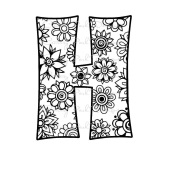 татотитытуТ  ткоткотикокуниНикитаУ Тани кот.Автор, название произведенияРисунок к произведениюК. Чуковский «Телефон»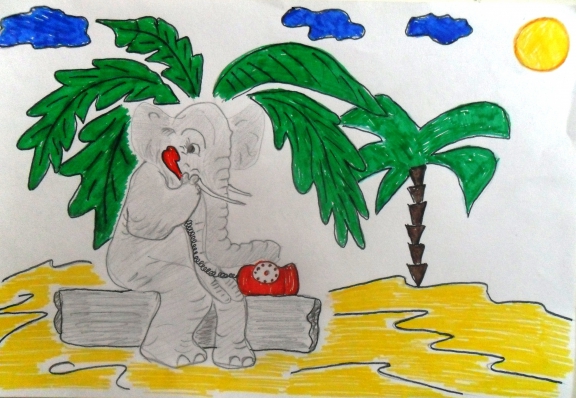 Автор, название произведенияРисунок к понравившемуся отрывкуГероиГлавныеПоложительныеОтрицательные Рисунок к понравившемуся отрывкуРусская народная сказка «Гуси-лебеди»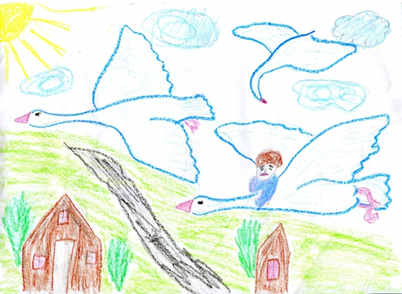 Герои - сестра, братец, гуси-лебеди, печка, яблоня, речка, Баба-Яга, мышка.Главные  - сестра, братец, Баба-ЯгаПоложительные - сестра, братец, мышка, речка, печка, яблоняОтрицательные - Баба-Яга, Гуси-лебедиОтрывок с ошибкамиОтрывок из учебникавстал со стула подняла руки  повторяла она и спросилаи переспросила  сполз со стула закрыла лицо рукамигорько повторяла онас упреком спросилаи медленно переспросилаАвтор, название Главные героиГлавная мысльПлан произведенияМое отношение к прочитанному (2-3 предложения)Л.Н.Толстой «Акула»Главные герои - мальчики и артиллерист.Главная мысльВажно сохранять спокойствие, не впадать в панику и думать о последствиях.План произведения1.Остановка корабля.2.Купание в парусе.3.Соревнование пловцов в открытом море.4.Большая акула.5.Мальчики испугались.6.Страх и отчаяние отца.7.Спасение мальчиков.Мне рассказ понравился. Я переживала за мальчиков. Хотя они поступили неправильно.Толстые вопросыТонкие вопросыДайте несколько объяснений, почему...?Почему Вы считаете (думаете) …?В чем различие…?Предположите, что будет, если…?Что, если…?Кто…?               Что…?Когда…?           Может…?Будет…?           Мог ли …?Верно ли …?     Было ли …?Как звали …?Согласны ли Вы…?